Supplementary Material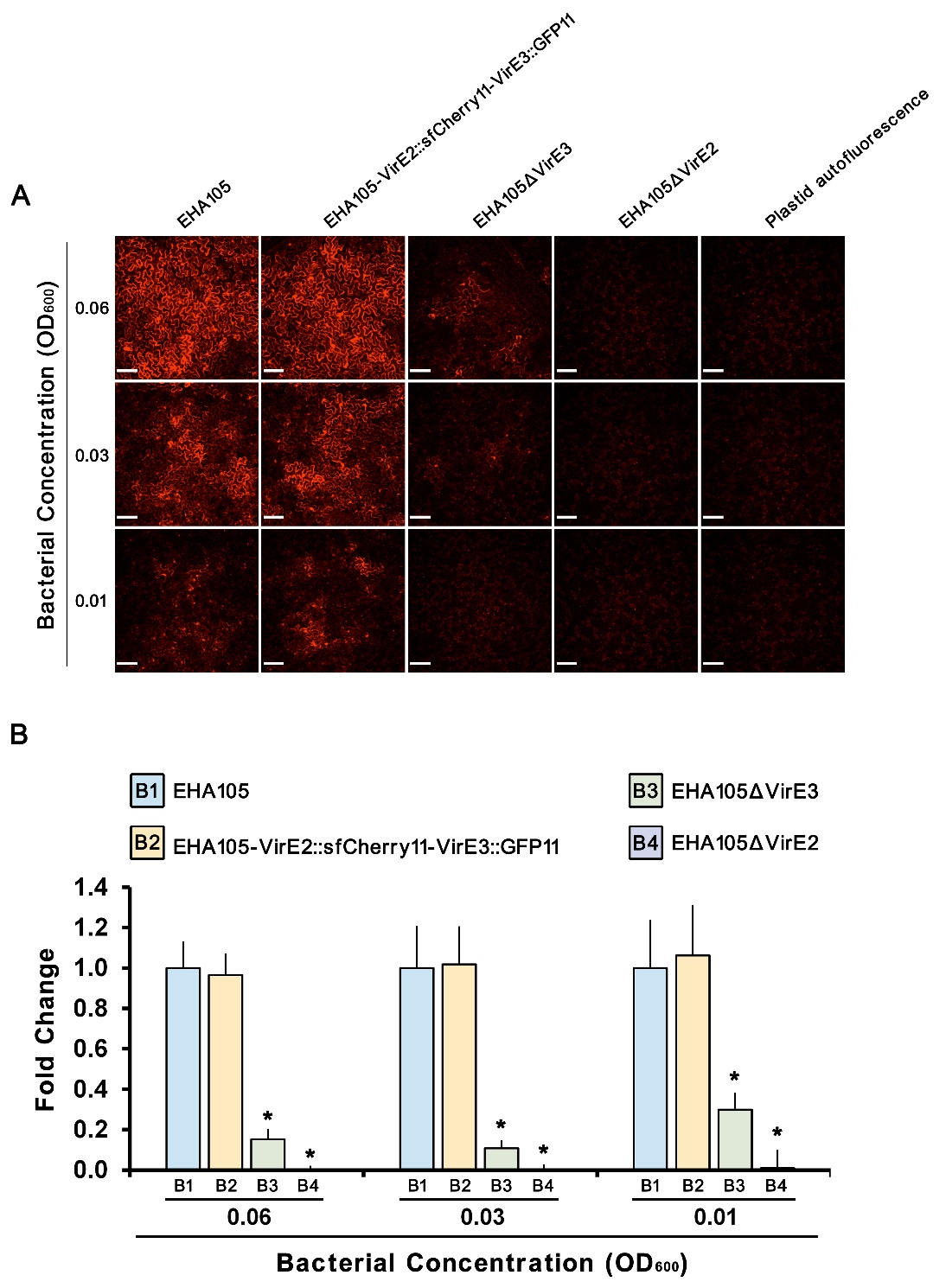 Figure S1. sfCherry11-labeled VirE2 and GFP11-labeled VirE3 function similarly like the untagged proteins inside the plant cell in the transient transformation assay. (A) Wild-type N. benthamiana leaves were infiltrated with different concentrations of A. tumefaciens cells EHA105, EHA105-VirE2::sfCherry11-VirE3::GFP11, EHA105ΔVirE3 or EHA105ΔVirE2 containing a binary plasmid pmC13-Reverse (expressing free mCherry under the CaMV 35S promoter on T-DNA). Scale bars, 100 μm. (B) The fluorescence intensity of transiently expressed mCherry was measured in each image. The intensity was normalized to the control group. Data are presented as means ± SDs of n = 30 independent samples. *p < 0.01.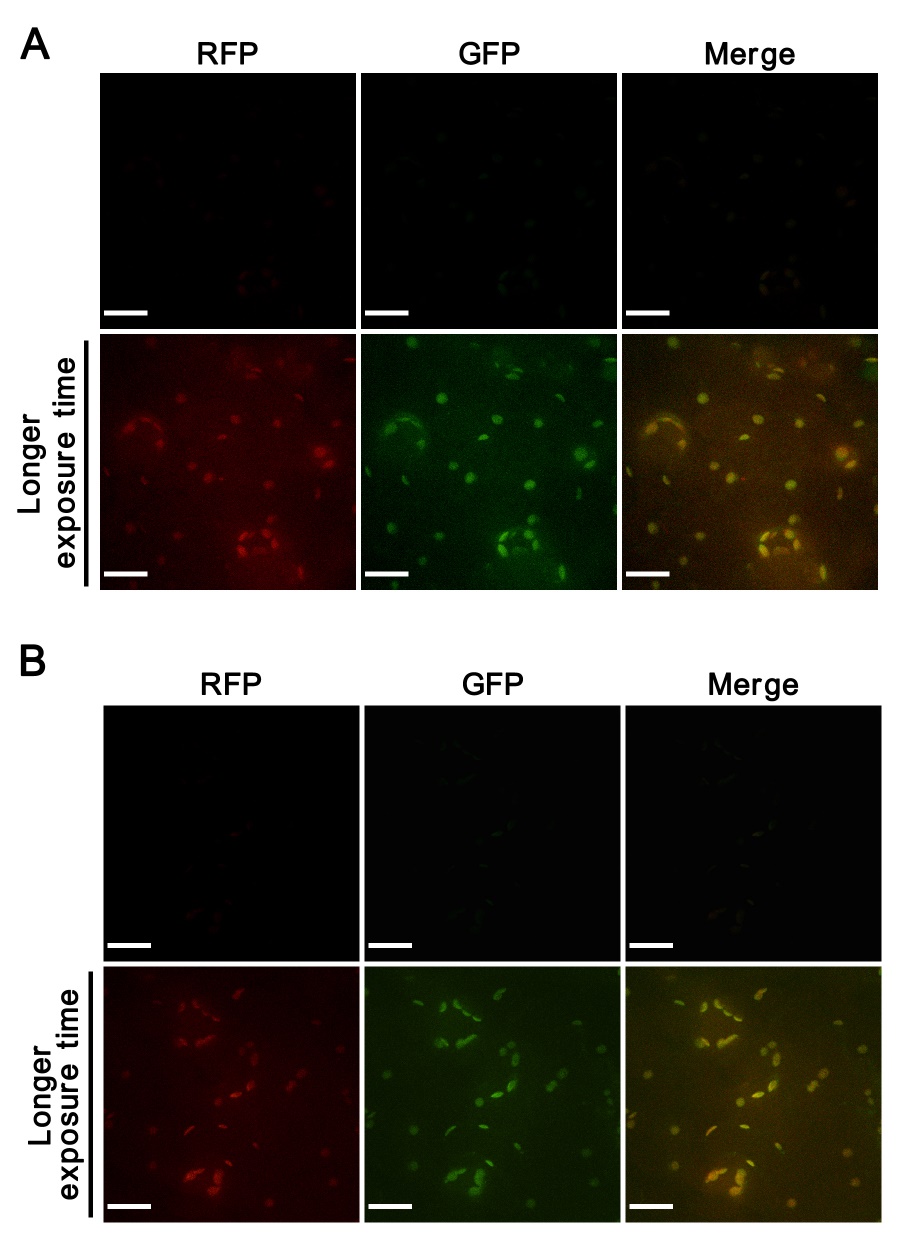 Figure. S2. Split-GFP and split-sfCherry systems do not interfere with each other. (A) Wild-type N. benthamiana leaves were infiltrated with A. tumefaciens strain EHA105virE2::sfCherry11 containing a binary plasmid pGFP1-10 (expressing GFP1–10 on T-DNA), and no fluorescence signal for VirE2 could be detected at two days post agroinfiltration (upper panel). Longer exposure time was used for the same imaging field to detect the autofluorescence of plastids (lower panel). Scale bars, 20 μm. (B) Wild-type N. benthamiana leaves were infiltrated with A. tumefaciens strain EHA105virE3::GFP11 containing a binary plasmid psfCherry1-10 (expressing sfCherry1–10 on T-DNA); and no fluorescence signal for VirE3 could be detected at two days post agroinfiltration (upper panel). Longer exposure time was used for the same imaging field to detect the autofluorescence of plastids (lower panel). Scale bars, 20 μm. 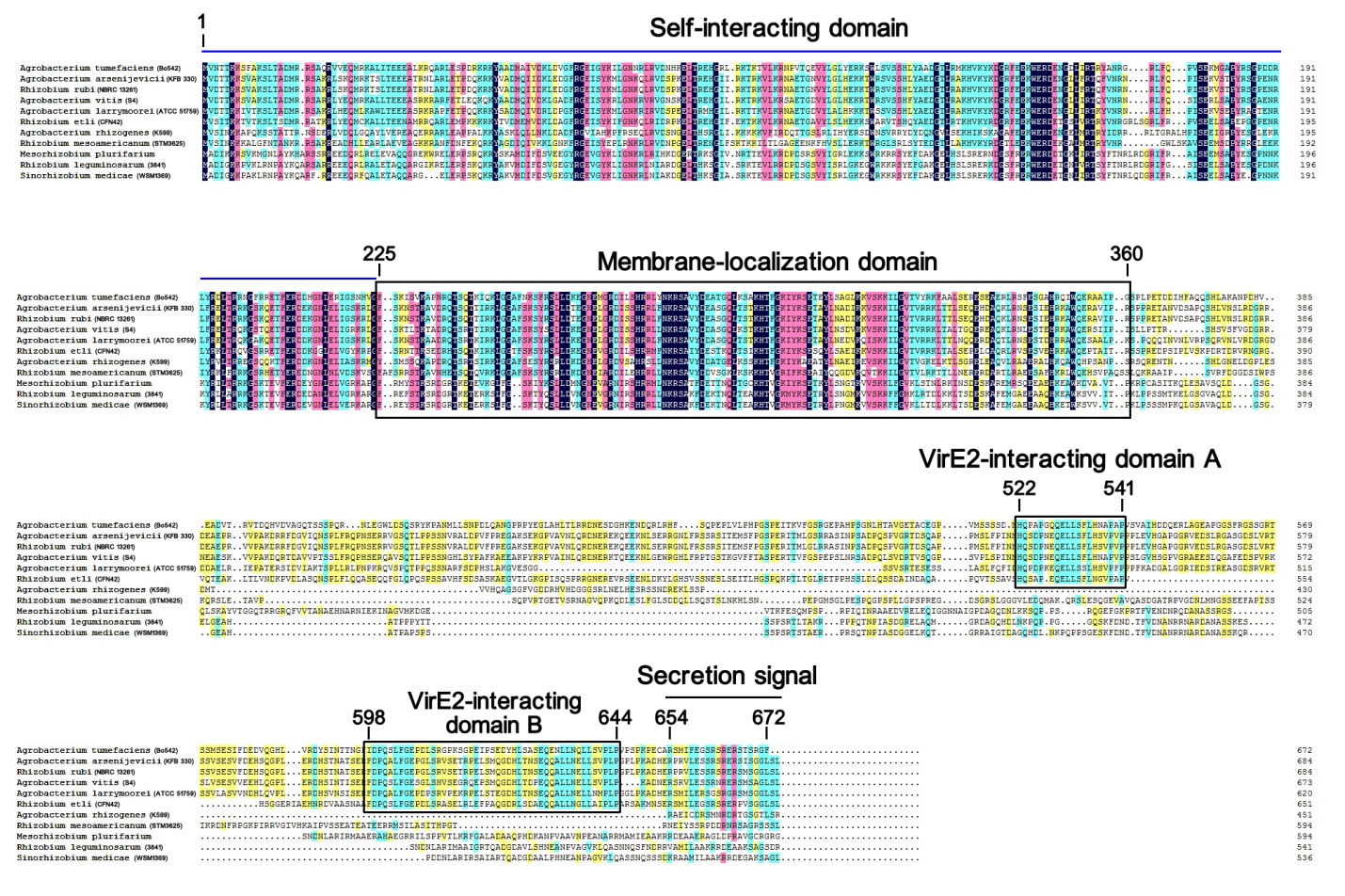 Figure S3. Sequence alignment of Agrobacterium VirE3 and its homologs from Rhizobium/Agrobacterium species. The amino acid sequence of VirE3 from A. tumefaciens (NCBI accession number: WP_012478092.1) was aligned with its homologs from Agrobacterium arsenijevicii (NCBI accession number: WP_045024006.1), Rhizobium rubi (NCBI accession number: GAK72198.1), Agrobacterium vitis (NCBI accession number: WP_012649040.1), Agrobacterium larrymoorei (NCBI accession number: WP_027676208.1), Rhizobium etli (NCBI accession number: AAD55076.1), Agrobacterium rhizogenes (NCBI accession number: WP_012476046.1), Rhizobium mesoamericanum (NCBI accession number: CCM79810.1), Mesorhizobium plurifarium (NCBI accession number: WP_041010510.1), Rhizobium leguminosarum (NCBI accession number: WP_011654520.1) and Sinorhizobium medicae (NCBI accession number: WP_018009501.1) using the DNAMAN software (Version 7.0.2.176). The self-interacting domain, membrane-localization domain, VirE2-interacting domains and the secretion signal motif are delineated. The relevant amino acid positions are indicated.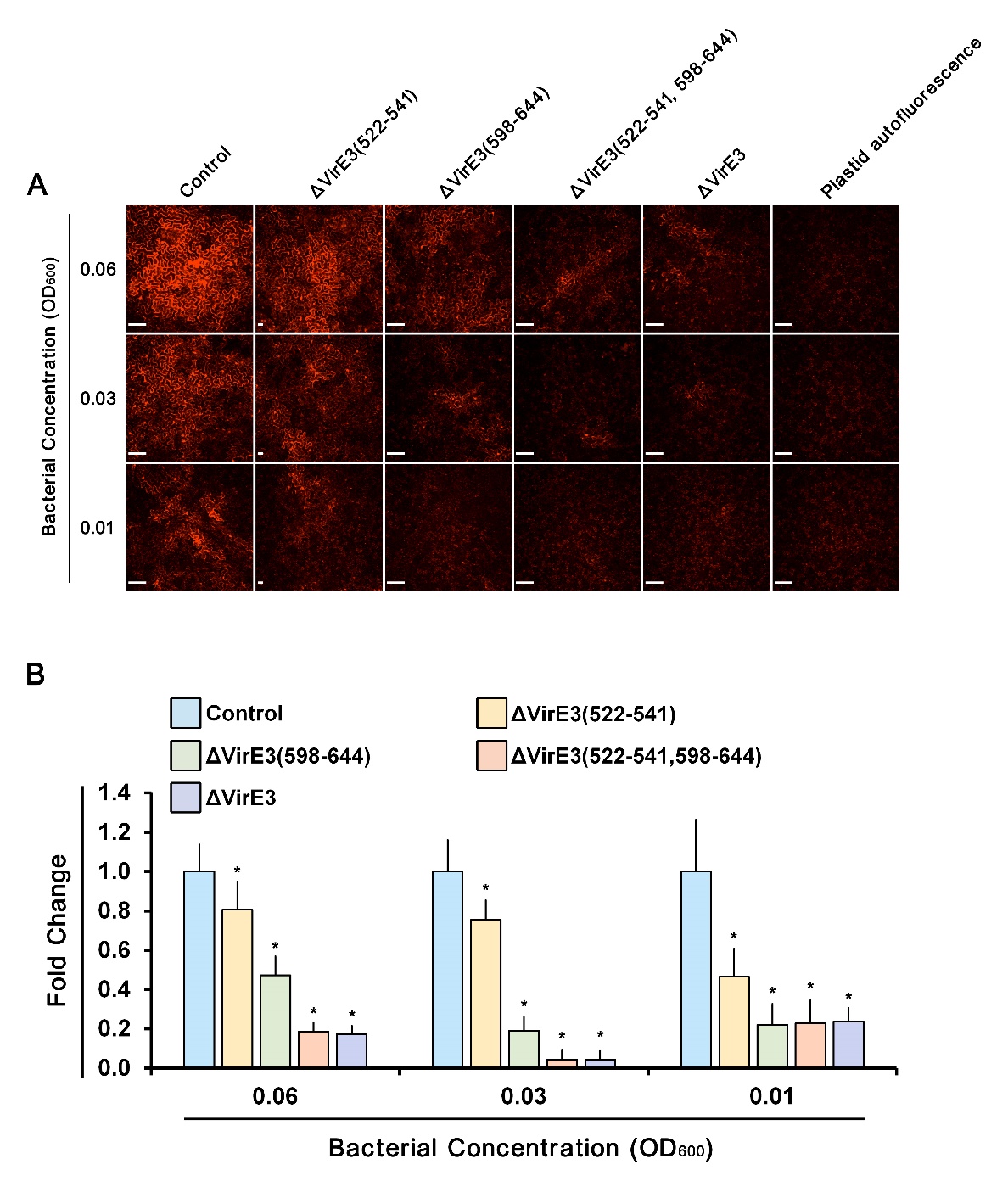 Figure S4. Deletions of VirE2-interacting domains of VirE3 attenuate the transient transformation efficiency of A. tumefaciens. (A) Wild-type N. benthamiana leaves were infiltrated with different concentrations of A. tumefaciens cells EHA105 (control), EHA105ΔVirE3(522-541), EHA105ΔVirE3(598-644), EHA105ΔVirE3(522-541,598-644) or EHA105ΔVirE3 containing a binary plasmid pmC13-Reverse (expressing free mCherry on T-DNA). Scale bars, 100 μm. (B) The fluorescence intensity of transiently expressed mCherry was measured in each image. The intensity was normalized to the control group. Data are presented as means ± SDs of n = 30 independent samples. *p < 0.01.Supplementary Movie legendsMovie S1. Localization of VirE2-GFPcomp in host cells in the presence of wild-type VirE3. N. benthamiana (Nb308A) leaves were infiltrated with A. tumefaciens EHA105virE2::GFP11. The VirE2-GFPcomp signals were visualized under a confocal microscope at two days after agroinfiltration. DsRed indicates cellular structures. Scale bar, 20 μm. Movie S2. Localization of VirE2-GFPcomp in host cells in the presence of VirE3 with double deletion of VirE2-interacting domains. N. benthamiana (Nb308A) leaves were infiltrated with A. tumefaciens EHA105virE2::GFP11ΔVirE3(522-541,598-644). The VirE2-GFPcomp signals were visualized under a confocal microscope at two days after agroinfiltration. DsRed indicates cellular structures. Scale bar, 20 μm. Movie S3. Localization of VirE2-GFPcomp in host cells in the absence of VirE3. N. benthamiana (Nb308A) leaves were infiltrated with A. tumefaciens EHA105virE2::GFP11ΔVirE3. The VirE2-GFPcomp signals were visualized under a confocal microscope at two days after agroinfiltration. DsRed indicates cellular structures. Scale bar, 20 μm. Table S1. A. tumefaciens Strains used in this studyTable S2. Plasmids used in this studyTable S3. Primers used in this studyReferencesHood, E.E., Gelvin, S.B., Melchers, L.S., and Hoekema, A. (1993). NewAgrobacterium helper plasmids for gene transfer to plants. Transgenic Research 2(4), 208-218.Li, X., and Pan, S.Q. (2017). Agrobacterium delivers VirE2 protein into host cells via clathrin-mediated endocytosis. Sci Adv 3(3), e1601528. doi: 10.1126/sciadv.1601528.Li, X., Tu, H., and Pan, S.Q. (2018). Agrobacterium Delivers Anchorage Protein VirE3 for Companion VirE2 to Aggregate at Host Entry Sites for T-DNA Protection. Cell Rep 25(2), 302-311 e306. doi: 10.1016/j.celrep.2018.09.023.Li, X., Yang, Q., Tu, H., Lim, Z., and Pan, S.Q. (2014). Direct visualization of Agrobacterium-delivered VirE2 in recipient cells. Plant J 77(3), 487-495. doi: 10.1111/tpj.12397.Nelson, B.K., Cai, X., and Nebenfuhr, A. (2007). A multicolored set of in vivo organelle markers for co-localization studies in Arabidopsis and other plants. Plant J 51(6), 1126-1136. doi: 10.1111/j.1365-313X.2007.03212.x.A. tumefaciens StrainsRelevant characteristicsSourceEHA105C58 strain containing pTiBo542 without T-DNA(Hood et al., 1993)EHA105ΔVirE2EHA105 derivative, with virE2 deleted from pTiBo542(Li et al., 2014)EHA105ΔVirE3EHA105 derivative, with virE3 deleted from pTiBo542(Li et al., 2018)EHA105ΔVirE3(522-541)EHA105 derivative, with the sequence encoding the VirE3 amino acids 522-541 deleted from the Ti plasmidThis StudyEHA105ΔVirE3(598-644)EHA105 derivative, with the sequence encoding the VirE3 amino acids 596-644 deleted from the Ti plasmid(Li et al., 2018)EHA105ΔVirE3(522-541,598-644)EHA105 derivative, with the sequence encoding the VirE3 amino acids 522-541 and 596-644 deleted from the Ti plasmidThis StudyEHA105virE2::GFP11EHA105 derivative, with the GFP11-coding sequence inserted into virE2 on pTiBo542(Li et al., 2014)EHA105virE2::GFP11ΔVirE3(522-541)EHA105virE2::GFP11 derivative, with the sequences encoding the VirE3 amino acids 522-541 deleted from the Ti plasmidThis StudyEHA105virE2::GFP11ΔVirE3(598-644)EHA105virE2::GFP11 derivative, with the sequences encoding the VirE3 amino acids 598-644 deleted from the Ti plasmid(Li et al., 2018)EHA105virE2::GFP11ΔVirE3(522-541,598-644)EHA105virE2::GFP11 derivative, with the sequences encoding the VirE3 amino acids 522-541 and 598-644 deleted from the Ti plasmidThis StudyEHA105virE2::GFP11ΔVirE3EHA105virE2::GFP11 derivative, with virE3 deleted from the Ti plasmid(Li et al., 2018)EHA105virE2::sfCherry11EHA105 derivative, with the sfCherry11-coding sequence inserted into virE2 on pTiBo542This StudyEHA105virE3::GFP11EHA105 derivative, with the GFP11-coding sequence inserted into virE3 on pTiBo542(Li et al., 2018)EHA105virE3::GFP11ΔVirE3(522-541)EHA105virE3::GFP11 derivative, with the sequences encoding the VirE3 amino acids 522-541 deleted from the Ti plasmidThis StudyEHA105virE3::GFP11ΔVirE3(598-644)EHA105virE3::GFP11 derivative, with the sequences encoding the VirE3 amino acids 598-644 deleted from the Ti plasmid(Li et al., 2018)EHA105virE3::GFP11ΔVirE3(522-541,598-644)EHA105virE3::GFP11 derivative, with the sequences encoding the VirE3 amino acids 522-541 and 598-644 deleted from the Ti plasmidThis StudyEHA105-VirE2::sfCherry11-VirE3::GFP11EHA105virE3::GFP11 derivative, with the sfCherry11-coding sequence inserted into virE2 on the Ti plasmidThis StudyPlasmidsRelevant characteristicsSourcepm-rbA binary plasmid containing a plant plasma membrane marker; Kmr(Nelson et al., 2007)pmC13-ReverseA binary plasmid, with the mCherry coding sequence placed downstream of the CaMV 35S promoter; Kmr(Li et al., 2018)pXY01A binary plasmid for target gene expression under the control of CaMV 35S promoter; Kmr(Li and Pan, 2017)pGFP1-10A binary plasmid, with the GFP1–10 coding sequence placed downstream of the CaMV 35S promoter; Kmr(Li and Pan, 2017)psfCherry1-10pXY01 derivative, with the sfCherry1–10 coding sequence placed downstream of the CaMV 35S promoter; KmrThis StudypQH308AA binary plasmid, with the GFP1–10  and DsRed coding sequences on T-DNA; Kmr(Li et al., 2014)pQH308GRpQH308A derivative, with the GFP1–10  and sfCherry1–10  coding sequences on T-DNA; KmrThis StudypGADT7Yeast two-hybrid cloning plasmid, with the GAL4 AD domain; AmprClontechpGADT7-VirE3pGADT7 derivative, with the VirE3 coding sequence fused to the GAL4 AD domain; Ampr(Li et al., 2018)pGADT7-VirE3(510-551)pGADT7 derivative, with the VirE3(510-551) coding sequence fused to the GAL4 AD domain; AmprThis StudypGADT7-VirE3(596-648)pGADT7 derivative, with the VirE3(596-648) coding sequence fused to the GAL4 AD domain; AmprThis StudypGADT7-VirE3(649-672)pGADT7 derivative, with the VirE3(649-672) coding sequence fused to the GAL4 AD domain; AmprThis StudypGBKT7Yeast two-hybrid cloning plasmid, with the GAL4 BD domain; KmrClontechpGBKT7-VirE2pGBKT7 derivative, with the VirE2 coding sequence fused to the GAL4 BD domain; Kmr(Li et al., 2018)pMAL-c2xMBP tag expression vector; AmprNew England BiolabspMAL-VirE3(510-551)pMAL-c2x derivative, with the VirE3(510-551) coding sequence fused to the MBP coding sequence; AmprThis StudypMAL-VirE3(596-648)pMAL-c2x derivative, with the VirE3(598-648) coding sequence fused to the MBP coding sequence; AmprThis StudypRSET-AProtein expression vector; AmprInvitrogenpRSET-E2pRSET-A derivative, with the VirE2 coding sequence at downstream of the T7 promoter;This StudypEx18KmCounter-selectable plasmid carrying sacB marker; Kmr(Li et al., 2014)pEx18Km-ΔVirE3(522-541)pEx18Km derivative, to delete the sequence encoding the VirE3 amino acids 522-541 on pTiBo542; KmrThis StudypEx18Km-ΔVirE3::S11(522-541)pEx18Km derivative, to delete the sequence encoding the VirE3 amino acids 522-541 on the Ti plasmid; KmrThis StudypEx18Km-ΔVirE3(522-541,598-644)pEx18Km derivative, to delete the sequence encoding the VirE3 amino acids 522-541 and 598-644 on pTiBo542; KmrThis StudypEx18Km-ΔVirE3::S11(522-541,598-644)pEx18Km derivative, to delete the sequence encoding the VirE3 amino acids 522-541 and 598-644 on the Ti plasmid; KmrThis StudypEx18Km-VirE2::sfCherry11pEx18Km derivative, to insert the sfCherry11 coding sequence into the virE2 on pTiBo542; KmrThis StudyPrimersSequences (5′ to 3′)E1001CGGGTTGCGGAGGATTTTCE1002CTCGGCTCTCTCGTACTGCTCCACGATGGTGTAAGGGCTCCCTGATTGTACGTCE1003GCAGTACGAGAGAGCCGAGGCCAGACACAGCACCACCCGAACGGAAGTTGTAAGCE1004GCGCCTCTTCTTCGGTAATCAE1005CTAGTCTAGAATGGCCATCATCAAGCCGE1006CCGCTCGAGTCAAAAGCTGTTGACGCTTTGE1007AGGCTCTTTCAACCTGTATCCGE1008CCACAGAAACATTGTCCGAGGATGAAGACATCAE1009CTCGGACAATGTTTCTGTGGCAATACATGATGATCE1010GCAGGCCAGGGCTATACGACE1011CTAGTCTAGATTTTCCAAGATTTCAGTGAAGGCE1012ACGCGTCGACTCGGATGGCCGP1001GCTCTAGAATGGAGGAGGACAACATGGCP1002CGCGGATCCTCAGTCCTCGTTGTGGCTGGP1003CGCGGATCCTCTGCGAAGGACCGGTGATGP1004CCGCTCGAGCTACTCTTGATCATCATGTATTGCCACP1005CGCGGATCCTCGGGTTTATTGACCCGCAATCP1006CCGCTCGAGTTACGGTGAAGGAACCGGCAGP1007CGCGGATCCTCAAGCCCGAATGCGCGAP1008CCGCTCGAGTTAGAACCCTCTGGAGGTGGAAP1009CGCGGATCCTGCGAAGGACCGGTGATGP1010CGCGGATCCGGGTTTATTGACCCGCAATCP1011CTAGTCTAGAAATAATTTTGTTTAACTTTAAGAAGGAGATATACAT  ATGGATCCGTCTAGCAATGAGP1012CGGGGTACCTCAAAAGCTGTTGACGCTTTG